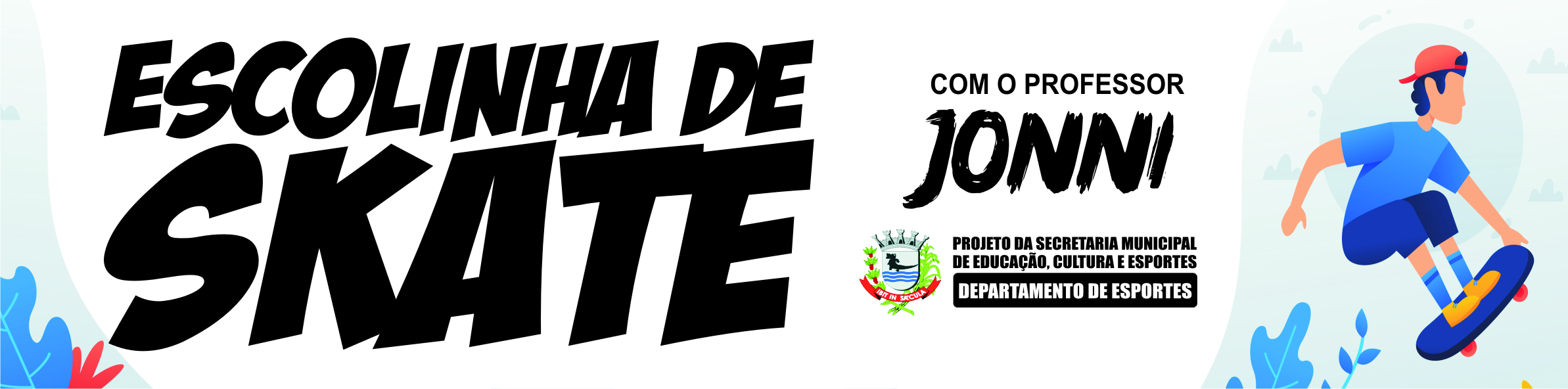 • Projeto Escolinha de Skate com o professor Jonni;• As aulas serão totalmente gratuitas;• Todas as crianças/adolescentes com idade entre 8 e 14 anos poderão participar;• As aulas acontecerão todas as terças e quintas, no período matutino (das 09:00 às 10:00 e das 10:00 às 11:00) e vespertino (das 15:00 às 16:00 e das 16:00 às 17:00);• As aulas serão realizadas na Pista de Skate (Parque Ecológico) de Jacarezinho;• As aulas começarão dia 13/08/2019;• As inscrições começam no dia 02/08/2019 e vão até o dia 12/08/2019. Elas deverão ser feitas no departamento de esportes (Rua Costa Junior, 1065. Em frente à Praça Rui Barbosa).• As vagas são limitadas. Serão 20 vagas no período matutino e 20 vagas no vespertino, totalizando 40 vagas. • Este é um projeto realizado pelo Departamento de Esportes da Secretaria Municipal de Educação, Cultura e Esportes de Jacarezinho. 